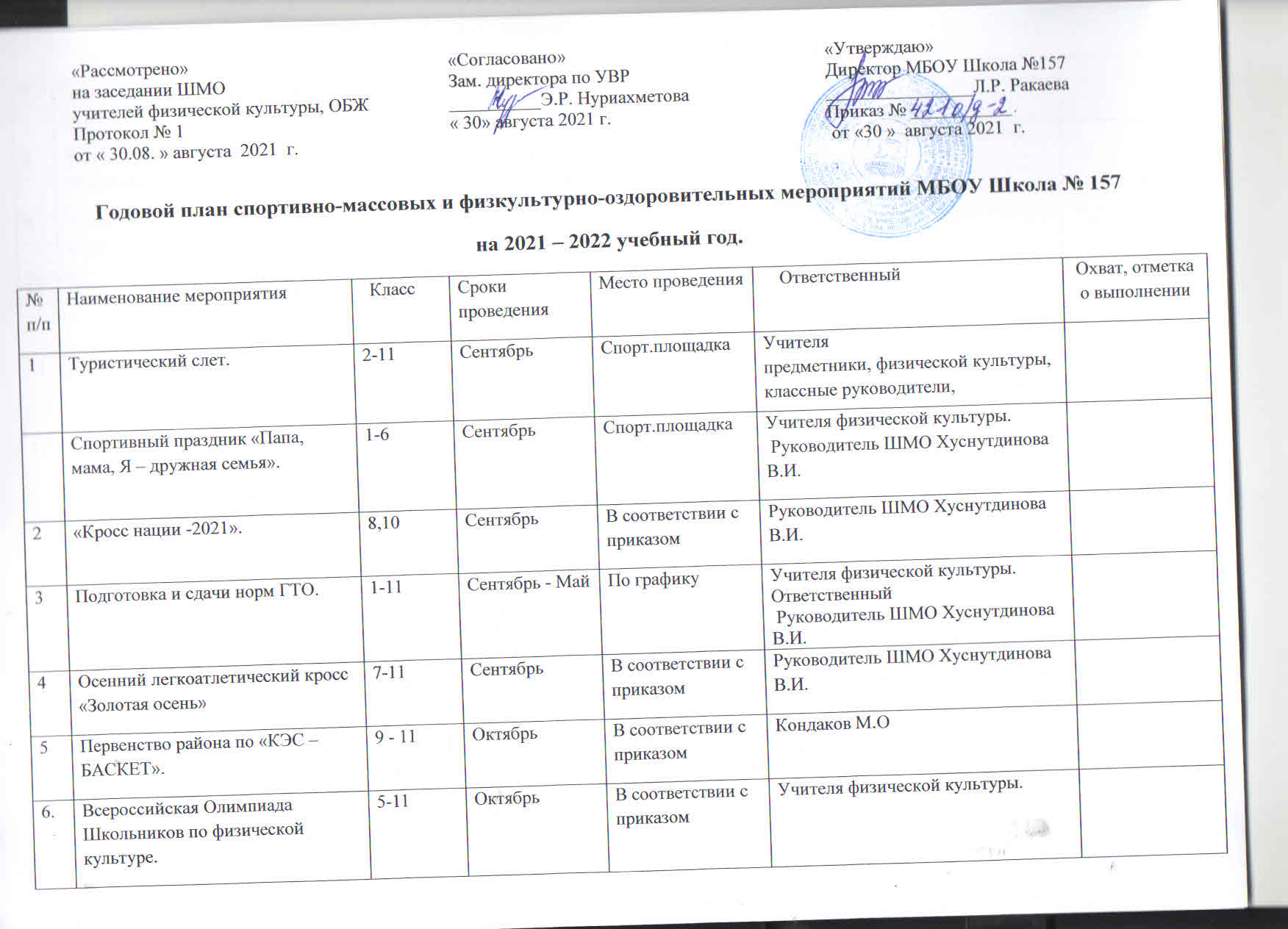 Руководитель ШМО                                                                                         Хуснутдинова В.И.7Школьный турнир по мини - футболу "Быстрые бутсы".3-6НоябрьСпорт. зал.Кондаков М.О8Военно-спортивная эстафета «Зарница».5-10 «К»НоябрьСпорт.залКуратор КК, Учителя физической культуры, ОБЖ.9Районные соревнования по волейболу.7-8, 9-11Ноябрь, МартВ соответствии с приказомКандаков М.О.10Школьный турнир по пионерболу.3-5ДекабрьСпорт.зал.Файзуллин Р.Ш.Кандаков М.О.11Эстафеты «Весёлые старты».1 - 3ДекабрьСпорт. зал.Файзуллин Р.Ш.Кандаков М.О.12Постановка граждан на воинский учет.9-10Декабрь-ЯнварьВоенкомат.Кошелев К.Н.13Кубок Инорса по хоккею «Золотая шайба».7-11Декабрь-ЯнварьХоккейная коробка МБОУ Школа № 74Учителя физической культуры (по графику) 14Школьный турнир по волейболу.6-7ЯнварьСпортивный зал Учителя физической культуры,15Районные соревнования «Лыжня румяных».4 - 8Январь-ФевральВ соответствии с приказомУчителя физической культуры,16Районные соревнования «Гонка сильнейших».6 -11ФевральВ соответствии с приказомРуководитель ШМО Хуснутдинова В.И. 17Праздник зимы «Румяные щечки».1-4ФевральСпорт.площадкаФайзуллин Р.Ш. Кандаков М.О.18«Лыжня России - 2020».7-10Февраль-МартБиатлонная трассаУчителя физической культуры, классные руководители.19Первенство района по хоккею на Кубок УМПО.6-11ФевральХоккейная коробка  МБОУ Школа №74Учителя физической культуры.20Спортивно – народный праздник  «Масленица».1-11МартСпорт.площадкаУчителя физической культуры, классные руководители.21Районный этап ВСИ «Зарница».9-11МартВ соответствии с приказомКошелев К.Н.22Районные соревнования «Шиповка юных».7-8АпрельВ соответствии с приказомРуководитель ШМО Хуснутдиногва В.И.23Районные соревнования «Президентские состязания »8-9МайВ соответствии с приказомРуководитель ШМО Хуснутдиногва В.И.24Военно-полевые сборы.10МайПо графикуКошелев К.Н.25Районные соревнования по футболу «Кожаный мяч».5-6МайВ соответствии с приказомКандаков М.О.26Городская легкоатлетическая эстафета посвященная «Дню Победы».7-11МайСтадион «Динамо»Руководитель ШМО Хуснутдиногва В.И.27Конкурс «Самый спортивный класс».2-11МайСпорт.плащадкаУчителя физической культуры.28Спортивный праздник «День защиты детей».1-10МайСпорт.плащадкаУчителя физической культуры